Городская средаИндивидуальные тренировки по спортивному ориентированиюЦели и задачи:- помощь в организации тренировок для сборных команд Тульской области по спортивному ориентированию и спортсменам, занимающимся спортивным ориентированием в Тульской области;- популяризация и развитие спортивного ориентирования как массового вида спорта;- приобщение туляков к здоровому образу жизни.Дистанции:Дисциплина – городской спринт. Дистанции заданного направления. Масштаб карты: 1:3000На местности установлены 28 КП. Примечание: Группы A,B,C предназначены для тренировки. Группы с годами рождения предназначаются для внутреннего Первенства ДЮСШ “Юность” (тренер Овсянникова Т.Д.).У групп A; B; М18,Ж18; М16,Ж16; М14,Ж14 используется часть карты ул.Болдина-ул.Мира. Переход через дорогу запланирован на КП 37-38, и учитываться в итоговом результате не будет. При пересечении проезжей части обязательно соблюдать правила дорожного движения!3.   Техническая информацияВ обеспечении профилактики коронавируса настоятельно рекомендуем следить за рекомендациями, публикуемые на сайте правительства Тульской области.Процедура содействия оказания индивидуальных  тренировок:- спортсмену не менее чем за сутки до начала индивидуальной тренировки необходимо оплатить консультационный сбор в он-лайн формате  на карту (5469-6600-1061-6484) Кирянову Николаю Олеговичу (карта привязана к телефону 8 (920) 273-27-45) или в день проведения тренировки оплатить наличными секретарю. В консультационный сбор входит планирование и постановка дистанции на местности, печать индивидуальной  карты, информирование спортсмена о времени и месте проведения индивидуальной тренировки.- старт осуществляется по стартовой станции под контролем судьи старта.- после окончания тренировки спортсмен сможет получить информацию о времени и правильности прохождения дистанции у консультанта в точке окончания тренировки.- обязанности по соблюдению социального дистанционирования и других профилактических мер возлагаются на участников тренировки. Со всеми рекомендациями и ограничительными мерами можно ознакомиться на сайте администрации Тульской области.4.  Время и место проведения тренировки:24.09.2020 года с 16.00 до 19.00  Городские районы города Тулы. Ул. Тульского рабочего полка-ул.Оружейная-ул.БолдинаСтарт от дома по адресу: ул. Тульского рабочего полка 98.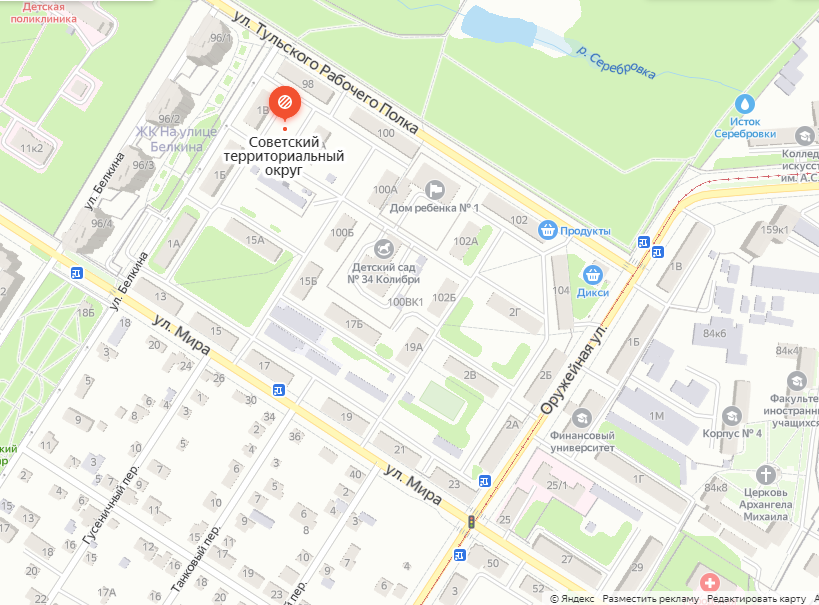 5.  Консультационный сбор  Аренда чипа  50 руб.6.  Система отметки и заявкаСистема отметки SportIdentОн-лайн заявка на сайте Orgeo завершается в 23:00    22.09.2020 годаhttps://orgeo.ru/event/13745ДистанцииПараметрыA30КП 2,57кмB19КП 1,87кмC11КП 1,02кмМ18,Ж1830КП 2,57кмМ16,Ж1622КП 2,16кмМ14,Ж1419КП 1,87кмМ12,Ж1213КП 1,28кмМ10,Ж1011КП 1,02кмГруппаСтоимостьКомментарийОсновная200 руб.Льготная100 руб.Участники от 10 до 18 лет (2011-2002) пенсионеры по возрасту